   Нет победителя сильнее того, что сумел победить самого себя.Генри Уорд  БитерУчредители: ОГКОУ для обучающихся, воспитанников с ограниченными возможностями здоровья «Специальная (коррекционная)» общеобразовательная школа-интернат №1 
VI вида «Улыбка»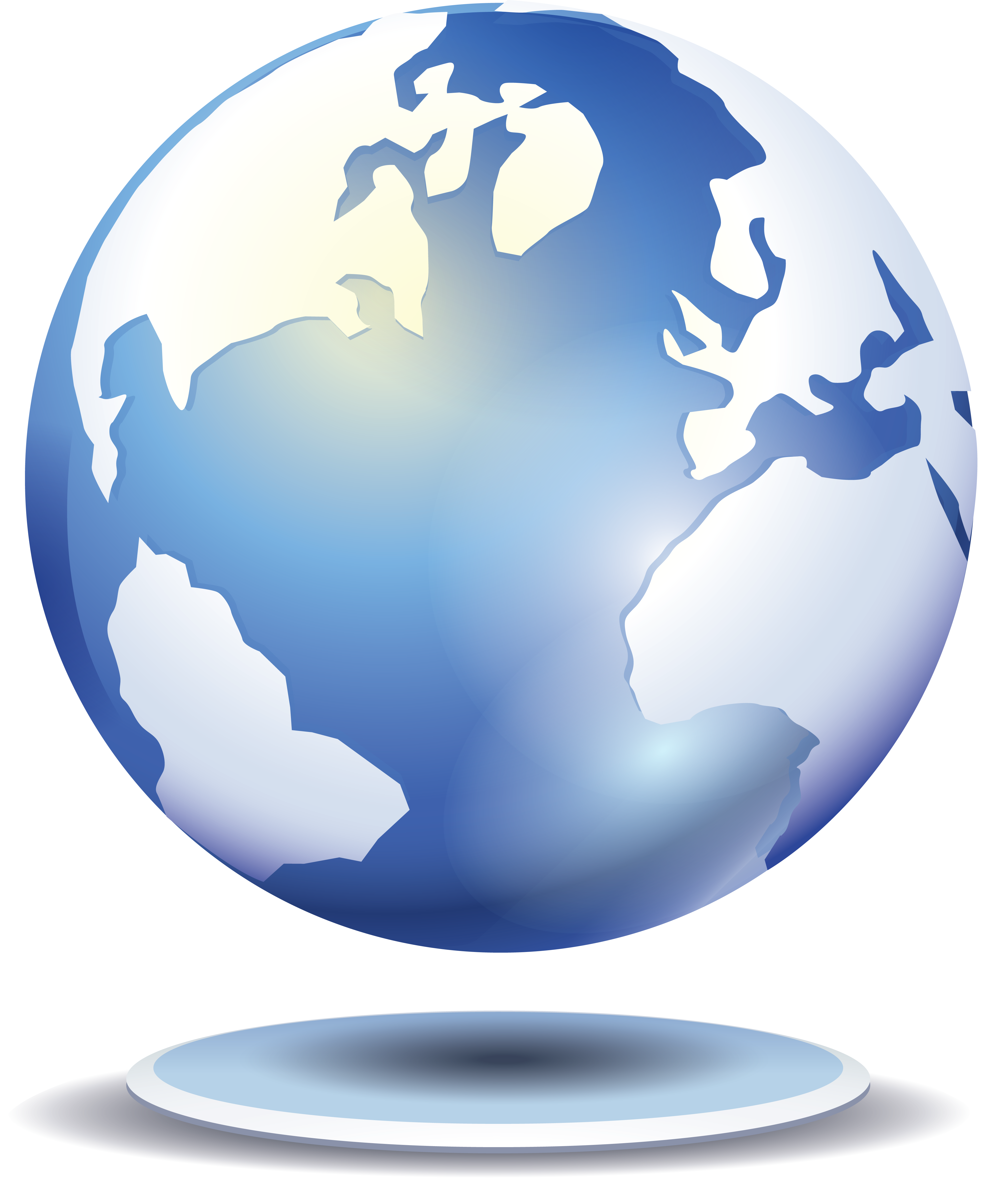 С 11 – 16 ноября 2013 г. учащиеся школы – интерната принимали участие в «Книжкиной неделе»;С 18 – 23 ноября 2013 г. учащиеся основной школы принимали участие в предметной неделе по трудовому обучению. Победители викторины получили памятные подарки;Наша школа – интернат празднует в ноябре 20 – летие, праздничные торжества по случаю юбилея состоялись 29 ноября 2013 г..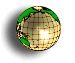 «Книжкина неделя»В ноябре в школе – интернате проходила «Книжкина неделя». Состоялись встречи с сотрудниками библиотек. «Громкие чтения», которые проведены сотрудниками библиотеки им. С.Т. Аксакова, очень понравились ребятам начальной школы.О празднике единства и согласия рассказали старшеклассникам студенты социального колледжа.Активное участие принимали ученики начальной школы в литературных викторинах. А в школьной библиотеке прошла интеллектуальная игра «Умники и умницы». Победители и все участники награждены грамотами.Нам – 20 лет!29 ноября двери школы – интерната были открыты для всех, кто праздновал с нами 20 лет: гостям из Министерства образования и науки Ульяновской области, ГПМПК, ОО ИПК ТД «Халтек», выпускникам прошлых лет Чередниченко А., Гафаровой Л., Иванову В., Мулянову А.. Воспитанники объединений дополнительного образования «Семицветик» (хореография), «Соловушка» (хор), «Курьёз» (театральная деятельность), вокалисты подготовили интересную концертную программу. Ведущие праздника Сафиуллин Радик, Джафарова Рамиля, Шагаева Ангелина, Айзатуллина Динара, выступавшие в роли Хранителя времени, Будильника и Минуток, увлекательно рассказали всем о прошлой и настоящей истории школы – интерната, о первых директорах Исмаиловой Татьяне Степановне, Исмаиловой Найле Алиевне. На празднике Найля Алиевна оставила в памятном адресе свой автограф. Чествовали ветеранов школы – интерната – людей, которые свыше десяти лет трудятся в учреждении: Казакова Н.А., Ильясова М.А., Сабитова Р.А., Золотова И.Н., Назюков В.П., Матулина Т.И., Марсеева Т.Я.. Красочные презентации повествовали о достижениях педагогического и ученического коллективов.Выпускники школы – интерната с благодарностью вспоминали учебные годы.Праздник удался! Педагог – организатор Матулина Т.И.Итоги 1 четвертиЗакончилась первая четверть! Каковы итоги?В начальной школе на «4» и «5» закончили обучающиеся Спиридонова Н., Селезнев Е., Рогулькин Н., Федосеев М., Ерасова М., Кузьмина А., Буйволова П., Косенков М., Пономарева И., Мушаряпова Р..В основной школе на «4» и «5» Зотова Д., Щербаков А., Тякина О., Александров Д., Новикова А., Сайдаков А., Манцуров Д., Киреева А., Парфенова Д., Абейдулов Л., Мнейкин С., Царев И., Проба пера Зима в деревнеСолнца луч пронзит хрустальный воздух.Снег сверкает, и мороз звенит.Вновь зима уверенно шагает,Одеваться нам теплей велит.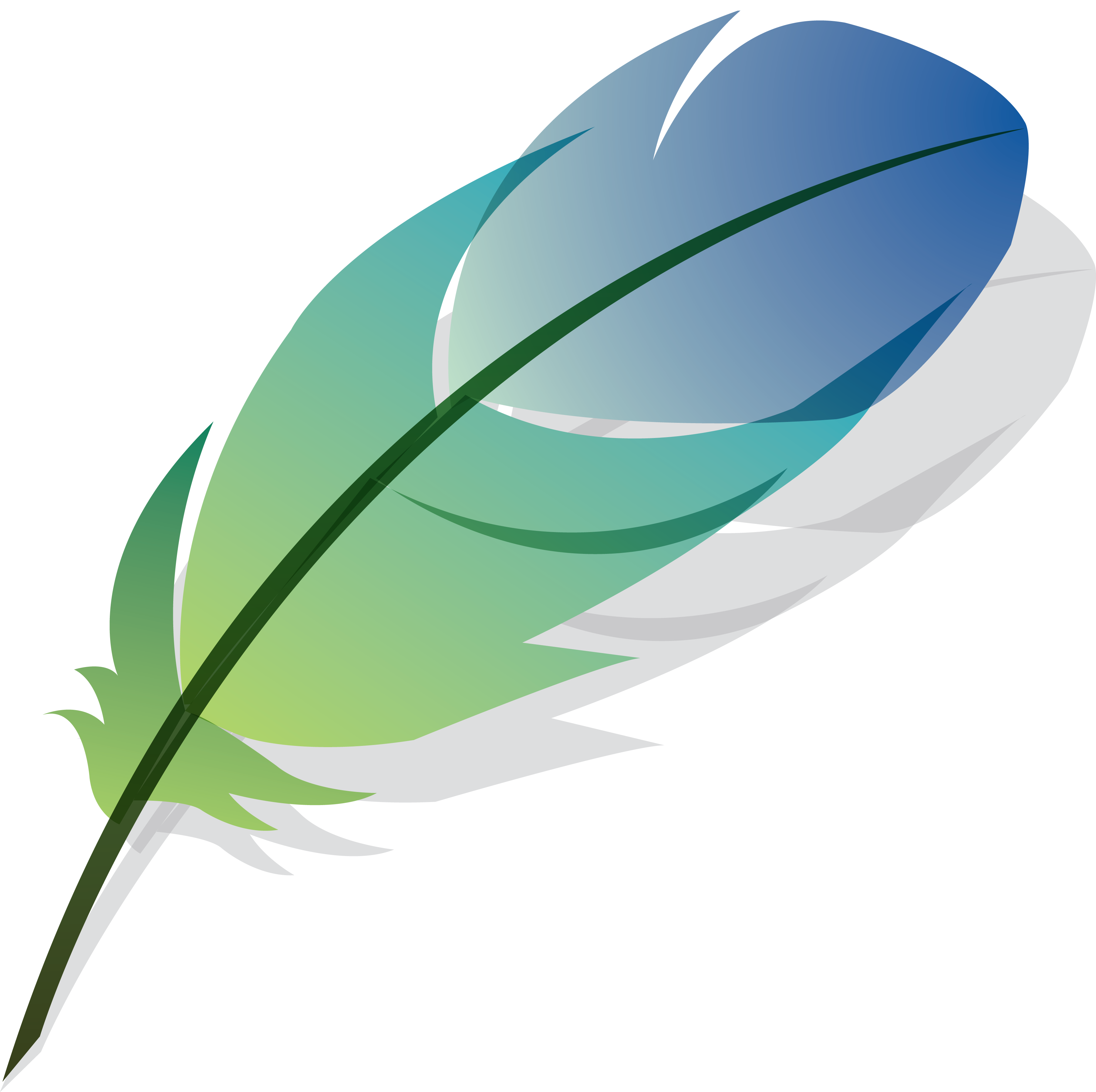 И опять на лыжах побегут ребята.И коньки на речке зазвенят.И готова новая лопата,Чтобы строить горки для ребят.И зимою спится очень сладко.И под утро тяжело вставать.И тепло у печки, даже жарко.Хорошо в деревне отдыхать!Тякина Оля, 6 классСухареву Елизавету, Бабкину Марию, Салахова Эмиля, Денисова Данила, Горячеву Полину, Вашурину Анастасию, Белова МатвеяВам желаем в день рожденьяУлыбок, радостных хлопот,Здоровья, счастья и весельяСегодня, завтра, круглый год!